SEPTEMBER MEETING NOTICE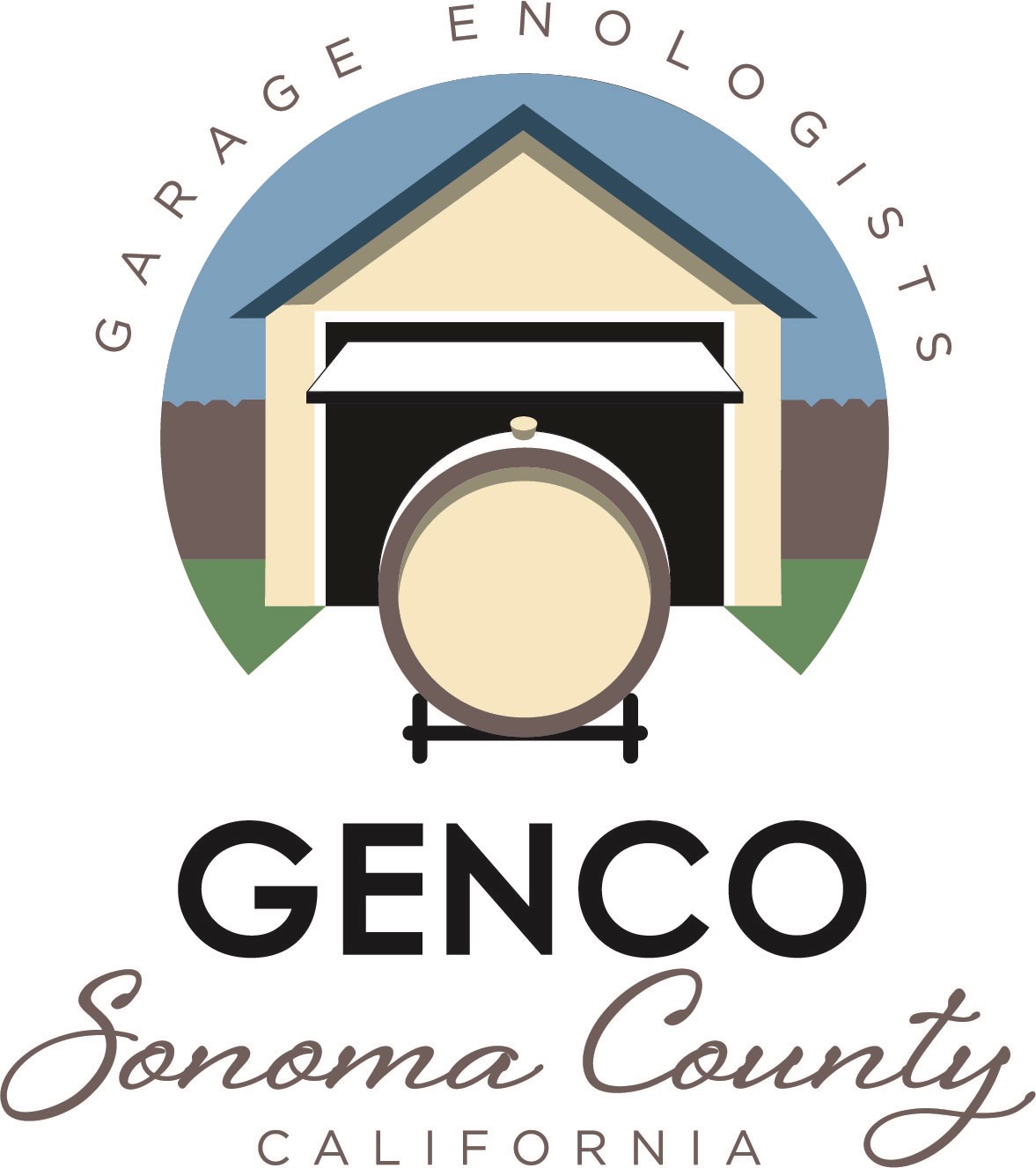 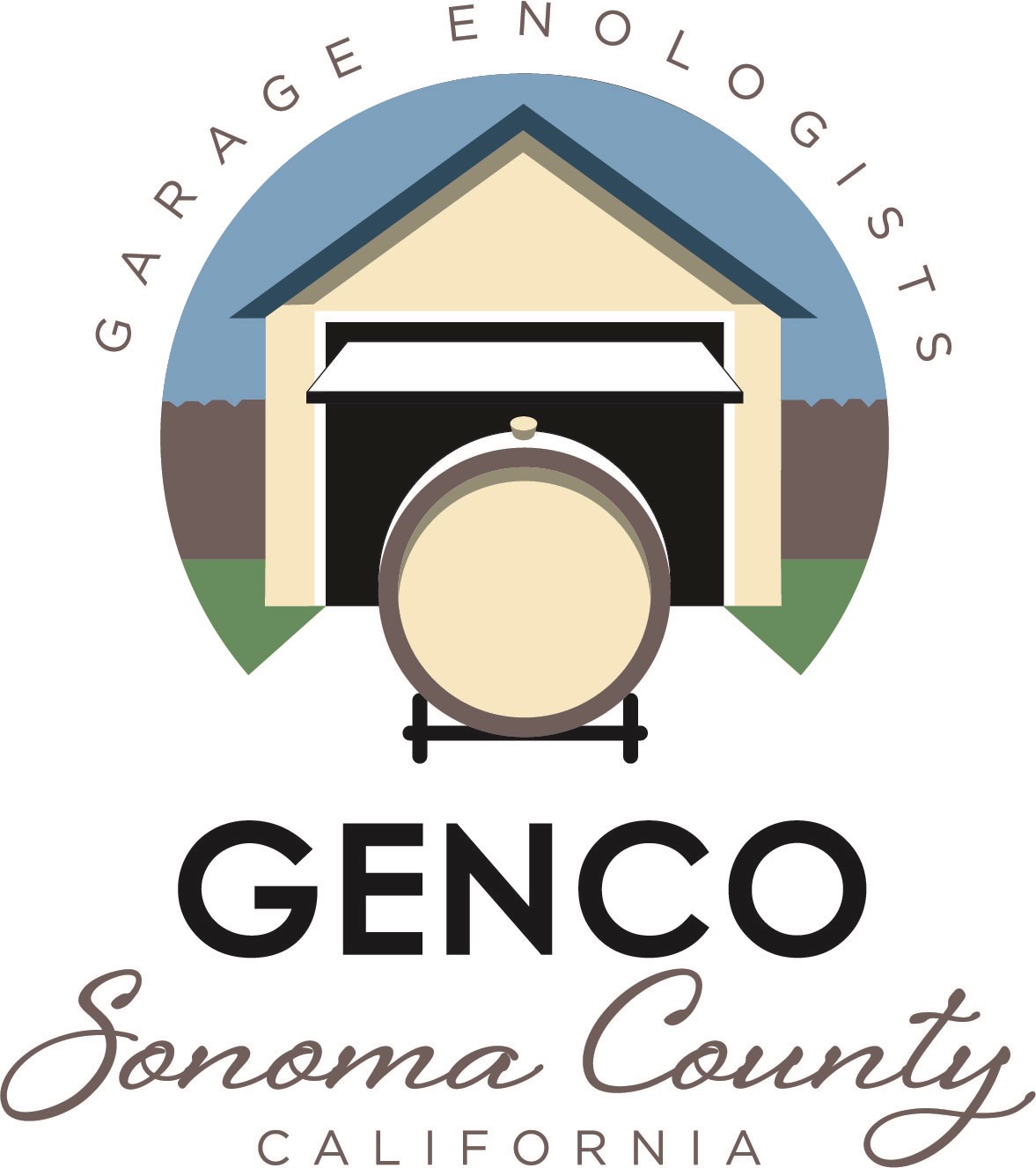 Date:   		Wednesday-September 25, 2019 Place:  		Good Shepherd Lutheran ChurchTime:   		7:00 pm 	Wine Glasses: 	1Topic: 		HarvestSpeaker:  		Bruce Hagen			Education CoordinatorEducational program for September: We are in the thick of harvest, so we’ll talk about how harvest is shaping up, quality of grapes, acid level, fermentation problems, etc.I also want to talk about starting a GENCO co-op to buy selected fermentation products, new bottles, etc. We could also strike an agreement with Gabe at the Beverage people to sell some of the more expensive products in small quantities. The Harvest Fair results are out, and as you would expect, GENCO members did quite well. so let’s taste some of those gold medal wines. We’ll provide the appetizers, you bring a wine... Bruce Hagen, GENCO Education Coordinator 827-3399 www.gencowinemakers.com